                                             		                                                   Projektas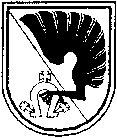 KĖDAINIŲ RAJONO SAVIVALDYBĖS TARYBASPRENDIMASDĖL KĖDAINIŲ RAJONO SAVIVALDYBĖS TARYBOS 2017 M. GEGUŽĖS 26 D. SPRENDIMO NR. TS-105 „DĖL KĖDAINIŲ RAJONO SAVIVALDYBĖS TARYBOS  2016 M. BALANDŽIO 29 D. SPRENDIMU NR. TS-126 PATVIRTINTŲ KĖDAINIŲ MIESTO IR KITŲ GYVENAMŲJŲ VIETOVIŲ TVARKYMO IR ŠVAROS TAISYKLIŲ 10 PUNKTO GALIOJIMO SUSTABDYMO“ PAKEITIMO2018 m. balandžio 10 d. Nr. SP-89KėdainiaiVadovaudamasi Lietuvos Respublikos vietos savivaldos įstatymo 18 straipsnio 1 dalimi, Kėdainių rajono savivaldybės taryba n u s p r e n d ž i a:P a k e i s t i  Kėdainių rajono savivaldybės tarybos 2017 m. gegužės 26 d. sprendimo Nr. TS-105 „Dėl Kėdainių rajono savivaldybės tarybos 2016 m. balandžio 29 d. sprendimu  Nr. TS-126 patvirtintų Kėdainių miesto ir kitų gyvenamųjų vietovių tvarkymo ir švaros taisyklių 10 punkto galiojimo sustabdymo“ antrąją pastraipą ir ją išdėstyti taip:„S u s t a b d y t i  Kėdainių miesto ir kitų gyvenamųjų vietovių tvarkymo ir švaros taisyklių, patvirtintų Kėdainių rajono savivaldybės tarybos 2016 m. balandžio 29 d. sprendimu Nr. TS-126 „Dėl Kėdainių miesto ir kitų gyvenamųjų vietovių tvarkymo ir švaros taisyklių patvirtinimo“ 10 punkto galiojimą iki 2019 m. gegužės 1 d.“ Savivaldybės meras				Dalius Ramonas          Ovidijus Kačiulis          Jolanta Sakavičienė      	Rūta Švedienė        2018-04-                      2018-04-                       2018-04-	      	2018-04- Kėdainių rajono savivaldybės tarybaiAIŠKINAMASIS RAŠTASDĖL KĖDAINIŲ RAJONO SAVIVALDYBĖS TARYBOS 2016 M. BALANDŽIO 29 D. SPRENDIMU NR. TS-126 PATVIRTINTŲ KĖDAINIŲ MIESTO IR KITŲ GYVENAMŲJŲ VIETOVIŲ TVARKYMO IR ŠVAROS TAISYKLIŲ 10 PUNKTO GALIOJIMO SUSTABDYMO2018 m. balandžio 10 d.KėdainiaiParengto sprendimo projekto tikslai: Pratęsti Kėdainių rajono savivaldybės tarybos 2016 m. balandžio 29 d. sprendimu Nr. TS-126 patvirtintų Kėdainių miesto ir kitų gyvenamųjų vietovių tvarkymo ir švaros taisyklių (toliau – Taisyklės) 10 punkto galiojimo sustabdymą.Sprendimo projekto esmė, rengimo priežastys ir motyvai: Lietuvos Respublikos vietos savivaldos įstatymo 18 straipsnio 1 dalimi nustatyta, kad Savivaldybės tarybos  priimtus teisės  aktus gali sustabdyti, pakeisti ar panaikinti pati savivaldybės taryba. Savivaldybės taryba 2017 m. gegužės 26 d. sprendimu Nr. TS-105 yra sustabdžiusi  Kėdainių miesto ir kitų gyvenamųjų vietovių tvarkymo ir švaros taisyklių 10 punkto galiojimą iki vietos gyventojų apklausos įvykdymo ir rezultatų svarstymo savivaldybės taryboje. Iki šio laikotarpio buvo vykdomos dvi vietos gyventojų apklausos – 2017 m. rugpjūčio mėnesį ir 2018 m. kovo 18 d. (neįvyko), kurių rezultatai dar nėra svarstyti savivaldybė taryboje.  Sprendimo projektu siūloma pakeisti savivaldybės tarybos 2017 m. gegužės 26 d. sprendimą Nr. TS-105 ir Taisyklių 10 punkto galiojimą, kuriuo nustatyta daugiabučių namų gyventojų prievolė tvarkyti namams priskirtas teritorijas patiems, sustabdyti iki 2019 m. gegužės 1 d. Iki šio termino pabaigos, dar vienerius metus, teritorijas tvarkytų savivaldybės administracijos seniūnijos.   Termino pratęsimas siūlomas atsižvelgiant į gyventojų išreikštą nuomonę po Taisyklių patvirtinimo 2016 m. balandžio mėnesį, kad „priėmus Taisykles per mažai duota laiko pasiruošti naujai finansinei naštai, bendrijos yra patvirtinusios finansinius ūkiniu planus  2016 m.“  Lėšų poreikis: 2018 metams apie 53 tūkst. Eur.Laukiami rezultatai:Priėmus sprendimą bus sustabdytas Taisyklių 10 punkto galiojimas iki 2019 m. gegužės 1 d. Numatomo teisinio reguliavimo poveikio vertinimasTeisės ir viešosios tvarkos skyriaus vedėjas 		Dalius Ramonas         SritysNumatomo teisinio reguliavimo poveikio vertinimo rezultataiNumatomo teisinio reguliavimo poveikio vertinimo rezultataiSritysTeigiamas poveikisNeigiamas poveikisEkonomikaiFinansamsSocialinei aplinkaiViešajam administravimuiTeisinei sistemaiKriminogeninei situacijaiAplinkaiAdministracinei naštaiRegiono plėtraiKitoms sritims, asmenims ar jų grupėms